一般社団法人 日本マンション管理士会連合会　会員様　専用申込書◆マンション修繕編2019/2020送料サービス・割引価格は、本専用申込書のみ適用します。お支払いは、同梱の請求書と振込用紙で指定の金融機関の口座にお振込み願います。本専用申込書での申し込み締切日　9月末日まで※ご記入いただいた個人情報は、本件のお申し込み以外には使用いたしません。今後、当会発行の雑誌・書籍・電子媒体及び講習会等の案内を希望される場合は、備考の該当欄を○で囲んでください。なお、送本等一部業務は、守秘義務を含む業務契約を締結した協力会社に委託することがあります。         　          　    　　　　　 　　 030-19-011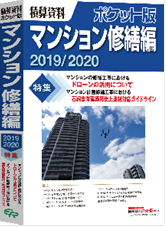 特集　マンションの修繕工事におけるドローンの活用についてマンション計画修繕工事における石綿含有建築用仕上塗材対応ガイドライン　書　籍　名　書　籍　名発行年月定価（税込）定価（税込）定価（税込）申込部数積算資料ポケット版マンション修繕編2019/2020積算資料ポケット版マンション修繕編2019/20202019年 7月　　単品購入(1冊)　2,880円⇒割引価格　2,590円単品購入(1冊)　2,880円⇒割引価格　2,590円単品購入(1冊)　2,880円⇒割引価格　2,590円　　　　部所属マンション管理士会名所属マンション管理士会名部 署 名部 署 名申込者住所申込者住所〒〒〒〒〒〒申込者氏名申込者氏名電話番号備  　考備  　考